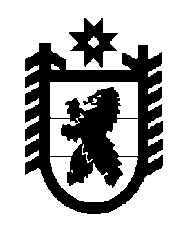 Российская Федерация Республика Карелия    РАСПОРЯЖЕНИЕГЛАВЫ РЕСПУБЛИКИ КАРЕЛИЯВнести в состав рабочей группы по решению вопросов о целесообразности закрытия или сохранения населенных пунктов Республики Карелия, образованной  распоряжением Главы Республики Карелия от 22 мая 2012 года № 151-р (Собрание законодательства Республики Карелия, 2012, № 5, ст. 883; № 8, ст. 1433; 2013, № 4, ст. 593; 2014, № 7, ст. 1273), с изменениями, внесенными распоряжением                Главы Республики Карелия от 12 января 2015 года № 3-р, следующие изменения:1) включить в состав рабочей группы следующих лиц:Баев В.Г. – заместитель Главы Республики Карелия по региональной политике, руководитель рабочей группы;Сильченко Е.В. – первый заместитель Министра юстиции Республики Карелия;Филимонова О.А. – начальник отдела Министерства сельского, рыбного и охотничьего хозяйства Республики Карелия;  2) исключить из состава рабочей группы Саламатина А.В., Чеус С.В., Шабанова Ю.А.            Глава Республики  Карелия                                                             А.П. Худилайненг. Петрозаводск18 мая  2015 года № 164-р